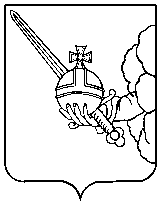 П О С Т А Н О В Л Е Н И ЕАдминистрации города ВологдыОт  10 апреля 2024 года				                   №         432       	О внесении изменений в отдельные муниципальные правовые актыВ целях приведения муниципальных правовых актов в соответствие с действующим законодательством, на основании статей 27, 42 Устава городского округа города Вологды ПОСТАНОВЛЯЮ:Внести изменение в Перечень координационных и консультативных органов Администрации города Вологды, утвержденный постановлением Главы города Вологды от 18 июля 2008 года № 3866 (с последующими изменениями), дополнив раздел 9 пунктом 9.13 следующего содержания:«9.13. Комиссия по рассмотрению ходатайств о награждении медалью «За поддержку науки, образования, культуры и инноваций имени Христофора Леденцова».».2. Внести в состав Комиссии по восстановлению прав реабилитированных жертв политических репрессий при Администрации города Вологды (далее в настоящем пункте – Комиссия), утвержденный постановлением Главы города Вологды от 15 октября 2007 года № 4699 (с последующими изменениями), следующие изменения:Ввести в состав Комиссии:Гуляеву Ирину Леонидовну, заместителя Мэра города Вологды по социальным вопросам, в качестве председателя Комиссии;Дугинова Дмитрия Алексеевича, начальника Департамента имущественных отношений Администрации города Вологды.Вывести из состава Комиссии А.С. Горячеву, Н.М. Колыгина.Внести изменение в подпункты 5.11, 5.12 пункта 5 Положения об Антинаркотической комиссии города Вологды, утвержденного постановлением Администрации города Вологды от 1 апреля 2010 года № 1458 (с последующими изменениями), дополнив после слов и цифры «течение 3-х» словом «рабочих».Внести изменение в постановление Администрации города Вологды от 12 августа 2011 года № 4524 «О Комиссии по рассмотрению ходатайств по вопросам увековечения выдающихся событий и имен граждан, связанных с историей города Вологды» (с последующими изменениями), заменив в преамбуле цифры «38» цифрами «27», слова «муниципального образования «Город 
Вологда»» словами  «городского округа города Вологды».Внести изменения в Положение о Комиссии по рассмотрению ходатайств по вопросам увековечения выдающихся событий и имен граждан, связанных с историей города Вологды, утвержденное постановлением Администрации города Вологды от 12 августа 2011 года № 4524 (с последующими изменениями), заменив в пунктах 1.2, 3.1 слова «муниципального образования «Город Вологда»» словами «городского округа города Вологды».Внести изменение в состав Комиссии по рассмотрению ходатайств по вопросам увековечения выдающихся событий и имен граждан, связанных с историей города Вологды, утвержденный постановлением Администрации города Вологды от 12 августа 2011 года № 4524 (с последующими изменениями), изложив его в новой прилагаемой редакции согласно приложению к настоящему постановлению.Внести изменения в постановление Администрации города Вологды от 17 сентября 2013 года № 7632 «Об утверждении Положения о ежегодном гранте имени П.А. Колесникова в области образования» (с последующими изменениями), заменив в преамбуле цифры «38» цифрами «27», слова «муниципального образования «Город Вологда»»  словами «городского округа города Вологды».Внести изменение в Положение о ежегодном гранте имени 
П.А. Колесникова в области образования, утвержденное постановлением Администрации города Вологды от 17 сентября 2013 года № 7632 
(с последующими изменениями), заменив в пунктах 1.2, 2.1 и в приложениях 
№№ 1-4 слова «муниципального образования «Город Вологда»» словами «городского округа города Вологды».Внести изменение в Положение о городской межведомственной комиссии по организации летнего оздоровления, отдыха, труда детей и подростков, утвержденное постановлением Администрации города Вологды от 17 апреля 
2013 года № 3248 (с последующими изменениями), заменив в подпункте 6.6 пункта 6 слова «помощником заместителя Мэра города Вологды по социальным вопросам» словами «секретарем комиссии». Внести изменение в состав Комиссии по рассмотрению ходатайств о награждении медалью «За поддержку науки, образования, культуры и инноваций имени Христофора Леденцова» (далее – Комиссия), утвержденный постановлением Администрации города Вологды от 18 января 2021 года № 31 (с последующими изменениями), изложив должность Гуляевой Ирины Леонидовны в следующей редакции:«заместитель Мэра города Вологды по социальным вопросам, председатель Комиссии;». Настоящее постановление подлежит опубликованию в газете «Вологодские новости» и размещению на официальном сайте Администрации города Вологды в информационно-телекоммуникационной сети «Интернет».Исполняющий обязанностиМэра города Вологды                                                                              А.Н. Накрошаев